ПРАВИТЕЛЬСТВО РОССИЙСКОЙ ФЕДЕРАЦИИПОСТАНОВЛЕНИЕот 6 июня 2013 г. N 477ОБ ОСУЩЕСТВЛЕНИИ ГОСУДАРСТВЕННОГО МОНИТОРИНГАСОСТОЯНИЯ И ЗАГРЯЗНЕНИЯ ОКРУЖАЮЩЕЙ СРЕДЫПравительство Российской Федерации постановляет:1. Утвердить прилагаемые:Положение о государственном мониторинге состояния и загрязнения окружающей среды;изменения, которые вносятся в акты Правительства Российской Федерации.2. Реализация полномочий, предусмотренных Положением, утвержденным настоящим постановлением, осуществляется заинтересованными федеральными органами исполнительной власти в пределах установленной предельной численности работников их центральных аппаратов и территориальных органов, а также бюджетных ассигнований, предусмотренных на обеспечение деятельности указанных органов и подведомственных им государственных учреждений.3. Признать утратившим силу постановление Правительства Российской Федерации от 23 августа 2000 г. N 622 "Об утверждении Положения о государственной службе наблюдения за состоянием окружающей природной среды" (Собрание законодательства Российской Федерации, 2000, N 35, ст. 3590).Председатель ПравительстваРоссийской ФедерацииД.МЕДВЕДЕВУтвержденопостановлением ПравительстваРоссийской Федерацииот 6 июня 2013 г. N 477ПОЛОЖЕНИЕО ГОСУДАРСТВЕННОМ МОНИТОРИНГЕ СОСТОЯНИЯ И ЗАГРЯЗНЕНИЯОКРУЖАЮЩЕЙ СРЕДЫ1. Настоящее Положение устанавливает порядок осуществления государственного мониторинга состояния и загрязнения окружающей среды (далее - государственный мониторинг), а также формирования государственной системы наблюдений за состоянием окружающей среды (далее - государственная система наблюдений) и обеспечения функционирования такой системы.2. Объектами государственного мониторинга являются атмосферный воздух, почвы, поверхностные воды водных объектов (в том числе по гидробиологическим показателям), озоновый слой атмосферы, ионосфера и околоземное космическое пространство.3. Организацию и осуществление государственного мониторинга обеспечивает Федеральная служба по гидрометеорологии и мониторингу окружающей среды с участием других уполномоченных федеральных органов исполнительной власти, органов исполнительной власти субъектов Российской Федерации и Государственной корпорации по атомной энергии "Росатом" в соответствии с их компетенцией, установленной законодательством Российской Федерации.(в ред. Постановления Правительства РФ от 10.07.2014 N 639)4. Государственный мониторинг осуществляется на основе государственной системы наблюдений, включающей в себя стационарные и подвижные пункты наблюдений за состоянием окружающей среды.Государственная система наблюдений включает в себя государственную наблюдательную сеть, формирование и функционирование которой обеспечивается Федеральной службой по гидрометеорологии и мониторингу окружающей среды, а также территориальные системы наблюдений за состоянием окружающей среды, формирование и обеспечение функционирования которых осуществляется органами исполнительной власти субъектов Российской Федерации в установленном порядке.При формировании государственной системы наблюдений учитываются пункты и системы наблюдений за состоянием окружающей среды в районах расположения объектов, которые оказывают негативное воздействие на окружающую среду и владельцы которых в соответствии с федеральными законами осуществляют мониторинг состояния и загрязнения окружающей среды в зоне воздействия этих объектов (далее - локальные системы наблюдений).5. Федеральная служба по гидрометеорологии и мониторингу окружающей среды с участием других уполномоченных федеральных органов исполнительной власти, органов исполнительной власти субъектов Российской Федерации и Государственной корпорации по атомной энергии "Росатом" в соответствии с их компетенцией, установленной законодательством Российской Федерации, при осуществлении государственного мониторинга обеспечивает:(в ред. Постановления Правительства РФ от 10.07.2014 N 639)а) проведение наблюдений за состоянием и загрязнением окружающей среды, оценку происходящих в ней изменений, а также прогнозирование следующих опасных явлений и факторов:опасные природные явления, приводящие к стихийным бедствиям;неблагоприятные природные условия для отдельных направлений хозяйственной деятельности;химическое, радиоактивное и тепловое загрязнение, физические, химические и биологические (для поверхностных водных объектов) процессы;изменение компонентов природной среды, приводящее в том числе к изменению климата;б) предоставление органам государственной власти Российской Федерации, органам государственной власти субъектов Российской Федерации и органам местного самоуправления сведений (данных) о фактическом состоянии окружающей среды, а также информации о происходящих и прогнозируемых изменениях в ее состоянии;в) предоставление федеральным органам исполнительной власти, органам исполнительной власти субъектов Российской Федерации, органам местного самоуправления и организациям, входящим в единую государственную систему предупреждения и ликвидации чрезвычайных ситуаций, оперативной фактической и прогностической информации о состоянии окружающей среды в целях обеспечения безопасности населения и снижения ущерба экономике от чрезвычайных ситуаций природного и техногенного характера;г) предоставление органам, уполномоченным осуществлять федеральный государственный санитарно-эпидемиологический надзор, информации о состоянии окружающей среды для решения задач социально-гигиенического мониторинга;д) предоставление специально уполномоченным государственным органам Российской Федерации в области охраны окружающей среды информации для комплексного анализа и оценки состояния окружающей среды и использования природных ресурсов;е) предоставление заинтересованным организациям и населению текущей и экстренной информации об изменении окружающей среды, предупреждений и прогнозов ее состояния;ж) организацию согласованного функционирования государственной наблюдательной сети, территориальных систем наблюдения за состоянием окружающей среды и локальных систем наблюдения с целью обеспечения необходимой полноты и достоверности информации о состоянии окружающей среды, а также сопоставимость этой информации на всей территории страны, оптимизацию использования наземных, авиационных и космических систем наблюдений;з) организацию согласованного функционирования государственной системы наблюдений с аналогичными международными системами.6. Федеральная служба по гидрометеорологии и мониторингу окружающей среды ведет в установленном порядке на основе документированных данных о состоянии окружающей среды, ее загрязнении, полученных государственной системой наблюдений, Единый государственный фонд данных о состоянии окружающей среды, ее загрязнении.7. Федеральная служба по гидрометеорологии и мониторингу окружающей среды при осуществлении государственного мониторинга взаимодействует со следующими федеральными органами исполнительной власти и организациями:(в ред. Постановления Правительства РФ от 10.07.2014 N 639)с Министерством природных ресурсов и экологии Российской Федерации - в части организации и осуществления государственного экологического мониторинга (государственного мониторинга окружающей среды) на территориях государственных природных заповедников и национальных парков, а также при создании и эксплуатации государственного фонда данных государственного экологического мониторинга (государственного мониторинга окружающей среды);с Министерством экономического развития Российской Федерации, Министерством природных ресурсов и экологии Российской Федерации, Министерством промышленности и торговли Российской Федерации, Министерством энергетики Российской Федерации, Министерством транспорта Российской Федерации, Министерством сельского хозяйства Российской Федерации, Министерством регионального развития Российской Федерации, Федеральной службой государственной статистики - в части получения и использования сведений российской системы оценки антропогенных выбросов из источников и абсорбции поглотителями парниковых газов;с Министерством Российской Федерации по делам гражданской обороны, чрезвычайным ситуациям и ликвидации последствий стихийных бедствий - в части получения и использования сведений о состоянии окружающей среды, получаемых при осуществлении мониторинга, лабораторного контроля и прогнозирования чрезвычайных ситуаций;с Министерством сельского хозяйства Российской Федерации - в части получения и использования сведений о состоянии и загрязнении земель сельскохозяйственного назначения, получаемых при осуществлении государственного мониторинга земель сельскохозяйственного назначения;с Федеральной службой по надзору в сфере природопользования - в части использования данных государственного учета объектов, оказывающих негативное воздействие на окружающую среду, результатов производственного контроля в области охраны окружающей среды и государственного экологического надзора, а также по вопросам установления и пересмотра перечня объектов, владельцы которых должны осуществлять мониторинг атмосферного воздуха;с Федеральной службой государственной регистрации, кадастра и картографии - в части использования государственных топографических карт, а также сведений о состоянии земель, получаемых при осуществлении государственного мониторинга земель (за исключением земель сельскохозяйственного назначения);с Федеральной службой по надзору в сфере защиты прав потребителей и благополучия человека, Федеральным медико-биологическим агентством - в части получения и использования сведений о состоянии атмосферного воздуха, поверхностных вод водных объектов и почв, получаемых при проведении социально-гигиенического мониторинга;с Федеральным агентством водных ресурсов - в части получения и использования сведений о водопотреблении и водоотведении на всех водных объектах, а также о проведении общей оценки и прогнозирования изменений состояния водных объектов, их морфометрических особенностей, количественных и качественных показателей состояния водных ресурсов, получаемых при осуществлении государственного мониторинга водных объектов;с Федеральным агентством по рыболовству - в части использования сведений о состоянии среды обитания водных биологических ресурсов, получаемых при ведении государственного мониторинга водных биологических ресурсов;с Федеральным агентством по недропользованию - в части использования сведений о состоянии подземных вод для оценки влияния подземных вод на состояние поверхностных вод, а также сведений об опасных экзогенных и эндогенных геологических процессах для оценки их влияния на состояние окружающей среды, получаемых при осуществлении государственного мониторинга состояния недр;с Федеральным агентством лесного хозяйства - в части использования сведений в отношении объектов государственного мониторинга, получаемых в ходе государственного лесопатологического мониторинга;с федеральными органами исполнительной власти, осуществляющими государственное управление использованием атомной энергии, и Государственной корпорацией по атомной энергии "Росатом" - с учетом данных, полученных локальными системами наблюдений в районах размещения ядерных установок, радиационных источников или пунктах хранения ядерных материалов и радиоактивных веществ, пунктах хранения, хранилищах радиоактивных отходов на особых территориях (санитарно-защитные зоны и зоны наблюдения), эксплуатируемых организациями, в отношении которых соответствующие органы управления осуществляют государственное управление использованием атомной энергии в порядке, установленном законодательством Российской Федерации в области использования атомной энергии;(абзац введен Постановлением Правительства РФ от 10.07.2014 N 639)с другими заинтересованными федеральными органами исполнительной власти и организациями в рамках международных и межведомственных соглашений.Утвержденыпостановлением ПравительстваРоссийской Федерацииот 6 июня 2013 г. N 477ИЗМЕНЕНИЯ,КОТОРЫЕ ВНОСЯТСЯ В АКТЫ ПРАВИТЕЛЬСТВА РОССИЙСКОЙ ФЕДЕРАЦИИ1. В абзаце пятнадцатом пункта 4 Положения о государственной системе научно-технической информации, утвержденного постановлением Правительства Российской Федерации от 24 июля 1997 г. N 950 (Собрание законодательства Российской Федерации, 1997, N 31, ст. 3696; 1998, N 28, ст. 3368; 2009, N 14, ст. 1663; 2010, N 18, ст. 2243):а) слова "Федеральной службы России по гидрометеорологии и мониторингу окружающей среды" заменить словами "Федеральной службы по гидрометеорологии и мониторингу окружающей среды";б) слова "окружающей природной среды и ее загрязнения" заменить словами "и загрязнения окружающей среды".2. В подпункте 2 пункта 12 Положения о зоне защитных мероприятий, устанавливаемой вокруг объектов по хранению химического оружия и объектов по уничтожению химического оружия, утвержденного постановлением Правительства Российской Федерации от 24 февраля 1999 г. N 208 (Собрание законодательства Российской Федерации, 1999, N 10, ст. 1234), слова "мониторинг окружающей среды" заменить словами "мониторинг состояния и загрязнения окружающей среды".3. Утратил силу с 1 января 2021 года. - Постановление Правительства РФ от 03.08.2020 N 1168.4. В пункте 1 Положения о Федеральной службе по гидрометеорологии и мониторингу окружающей среды, утвержденного постановлением Правительства Российской Федерации от 23 июля 2004 г. N 372 (Собрание законодательства Российской Федерации, 2004, N 31, ст. 3262; 2008, N 22, ст. 2581; 2009, N 33, ст. 4081; N 38, ст. 4490), слова "мониторинга окружающей среды, ее загрязнения" заменить словами "мониторинга состояния и загрязнения окружающей среды".5. В Положении о разграничении полномочий федеральных органов исполнительной власти в области обеспечения биологической и химической безопасности Российской Федерации, утвержденном постановлением Правительства Российской Федерации от 16 мая 2005 г. N 303 (Собрание законодательства Российской Федерации, 2005, N 21, ст. 2023):а) в абзаце восьмом пункта 5 слова "окружающей среды" заменить словами "и прогнозирования чрезвычайных ситуаций";б) в абзаце третьем пункта 19 слова "мониторинг окружающей среды, атмосферного воздуха, водных объектов в части поверхностных водных объектов" заменить словами "мониторинг состояния и загрязнения окружающей среды".6. В Положении о разграничении полномочий федеральных органов исполнительной власти, участвующих в выполнении международных обязательств Российской Федерации в области химического разоружения, утвержденном постановлением Правительства Российской Федерации от 2 июля 2007 г. N 421 (Собрание законодательства Российской Федерации, 2007, N 28, ст. 3434):а) в пункте 16:в подпункте 1 слова "мониторинг окружающей среды, ее загрязнения" заменить словами "мониторинг состояния и загрязнения окружающей среды";в подпункте 4 слова "мониторинга окружающей среды, ее загрязнения" заменить словами "мониторинга состояния и загрязнения окружающей среды";б) в подпункте 2 пункта 22 слова "мониторинг окружающей среды" заменить словами "мониторинг состояния и загрязнения окружающей среды".7. В пункте 6 постановления Правительства Российской Федерации от 4 мая 2008 г. N 333 "О компетенции федеральных органов исполнительной власти, руководство деятельностью которых осуществляет Правительство Российской Федерации, в области противодействия терроризму" (Собрание законодательства Российской Федерации, 2008, N 19, ст. 2172) слова "о загрязнении природной среды" заменить словами "о состоянии окружающей среды, ее загрязнении".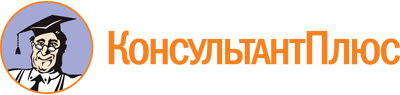 Постановление Правительства РФ от 06.06.2013 N 477
(ред. от 03.08.2020)
"Об осуществлении государственного мониторинга состояния и загрязнения окружающей среды"
(вместе с "Положением о государственном мониторинге состояния и загрязнения окружающей среды")Документ предоставлен КонсультантПлюс

www.consultant.ru

Дата сохранения: 29.05.2023
 Список изменяющих документов(в ред. Постановлений Правительства РФ от 10.07.2014 N 639,от 03.08.2020 N 1168)Список изменяющих документов(в ред. Постановления Правительства РФ от 10.07.2014 N 639)Список изменяющих документов(в ред. Постановления Правительства РФ от 03.08.2020 N 1168)